ANNEXESANNEXE 1 : Classification Flotte/Coule à réaliser en amont de la séanceANNEXE 2 : Sériation des poids des objets-tests à réaliser en amont de la séanceANNEXE 3 : étiquettes photos + étiquettes mots pour l’étape 2ANNEXE 4 : exemple de répartition des 28 objets en sous-collections de 9 objetsANNEXE 5 : étiquettes photos + étiquettes mots pour l’étape 5aANNEXE 6 : fiche de sériation des poids des 7 objets-tests obtenues par soupeséeConsigne : Observez ces 7 objets et soupesez-les avec vos mains. Essayez de ranger ces objets du plus lourd au plus léger. Vous pouvez ensuite coller leurs étiquettes dans cet ordre sur la ligne.ANNEXE 7 : fiche de sériation des poids des 7 objets-tests par pesée à la balance à plateauxConsigne : Essayez de ranger ces objets du plus lourd au plus léger en les pesant à l'aide de la balance à plateaux. Vous pouvez ensuite coller leurs étiquettes dans cet ordre sur la ligne.ANNEXE 8 : fiche d’anticipation et de notation du comportement des objets-testsConsigne : Vous avez rangé ces 7 objets du plus lourd au plus léger. Peux-tu prévoir si ces objets vont flotter ou couler? Sur la première ligne, note tes hypothèses (Flotte, Coule)Tu peux ensuite tester chaque objet dans le bac à eau. Sur la deuxième ligne, note ce que tu observes vraiment. ObjetsComportementDe flottabilitéGrosse boule de sagexFlottePetite bougieFlotteBalle de golfCouleGrosse bougieFlotteGommeCoulePièce de monnaieCoulePetite bille de verreCouleCuillère en plastique durCouleDé à jouerCoulePetite étoile en boisFlotteBille de terreFlotteJeton rougeCouleObjetsComportementDe flottabilitéBouchon de liègeFlotteCochonnetFlottePomme de terreCouleBoule de pâte à modelerCouleBougie galetFlotteCuillère en métalCouleGrosse étoile en boisFlottePetite étoile roseCouleCaillouCouleChausse-piedsCoulePetite boule de sagexFlotteBille de ferCouleObjetsComportementDe flottabilitéCuillère en plastique mouFlotteGrosse bille de verreCouleGrosse rondelle de boisFlotteBouchon en plastiqueFlotteCapsule de YaourtFlotteBracelet en plastiqueCouleAllumetteFlottePetite balle en mousseFlotteBarre de multicubesFlotteCléCoule…Objets - testsEquivalent-poids en nombre de boulonsComportement de flottabilitéGrosse Bougie128 GBFlotteCaillou45 GBCouleGrosse rondelle de bois 7 GBFlotteBoule de PAM5 GB et 1PBCouleBille de plomb3B CouleBarre de multicubes2GBFlotteCuillère en plastique dur1BCoule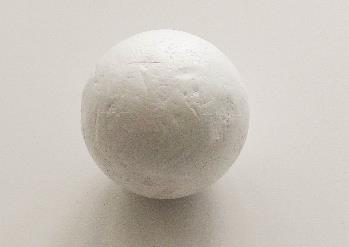 Grosse boule de sagex 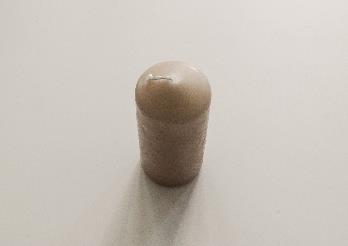 Petite bougie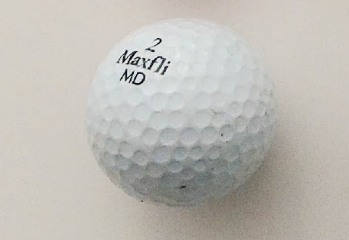 Balle de golf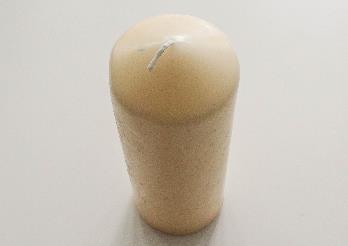 Grosse Bougie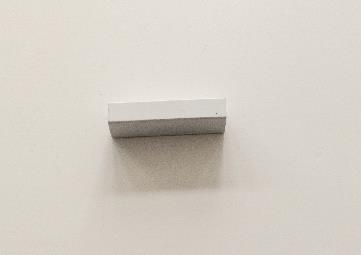 Gomme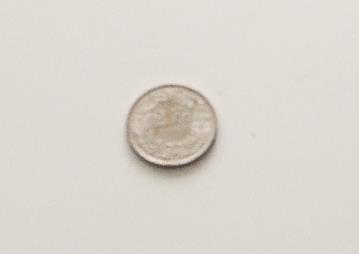 Pièce de monnaie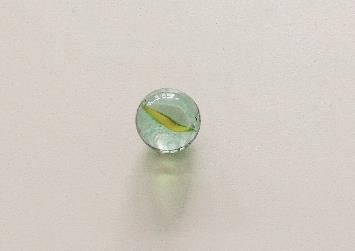 Petite bille de Verre 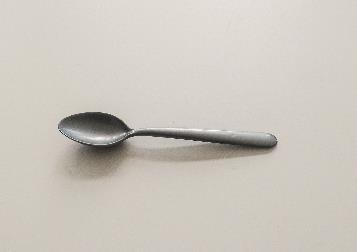 Cuillère en plastique dur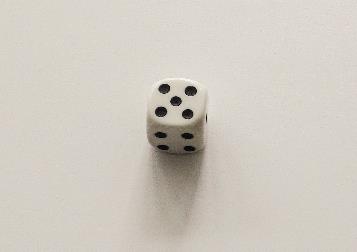 Dé à jouer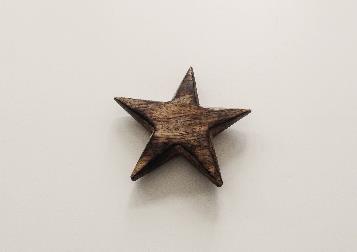 Petite étoile en bois (petite)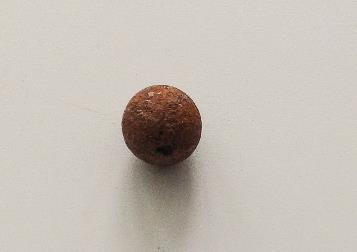 Bille d'argile (= de terre)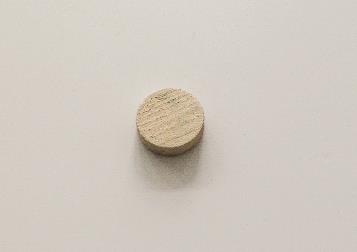 Petite Rondelle en bois 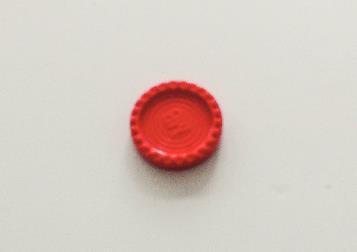 Jeton rouge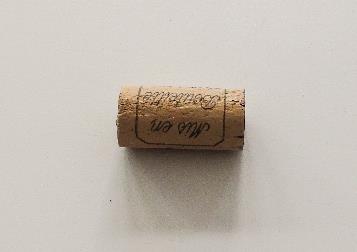 Bouchon de liège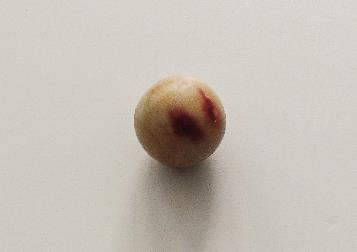 Cochonnet (Boule de buis)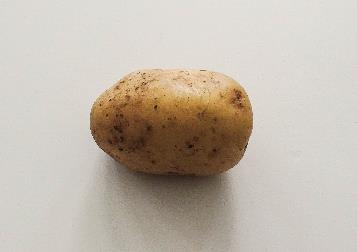 Pomme de terre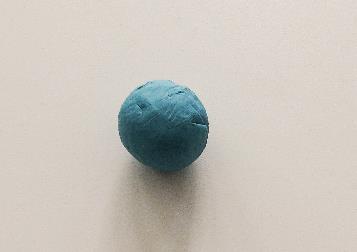 Boule de pâte à modeler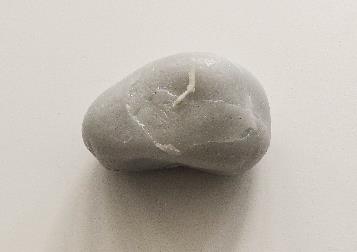 Bougie galet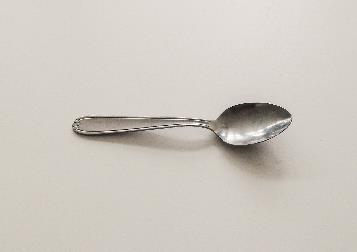 Cuillère en métal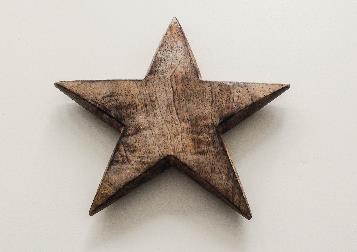 Grosse étoile en bois 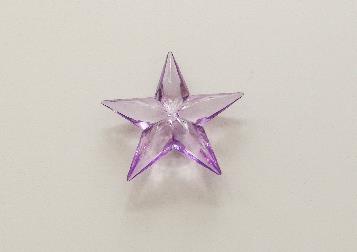 Petite étoile rose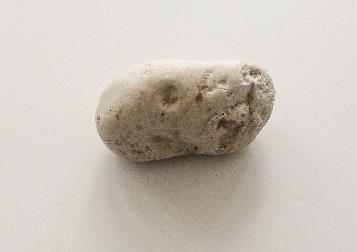 Caillou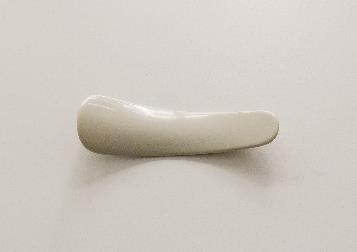 Chausse-pieds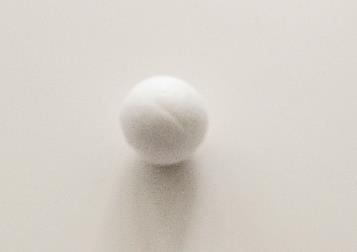 Petite boule de sagex 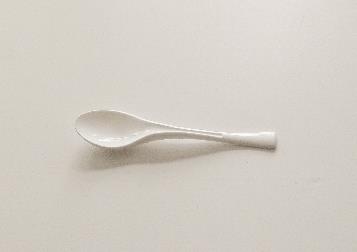 Cuillère plastique mou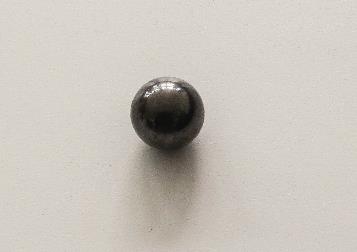 Bille de fer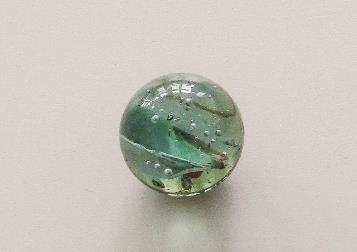 Grosse bille de verre 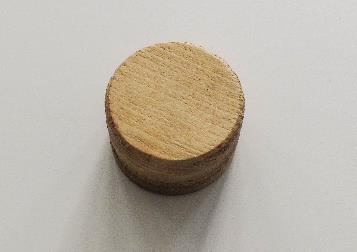 Grosse rondelle de bois 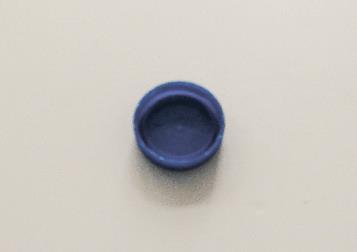 Bouchon en plastique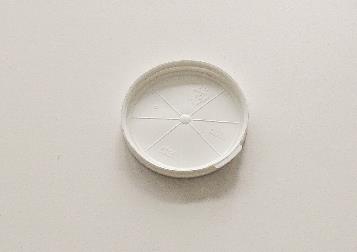 Capsule de yaourt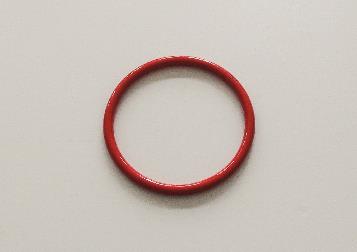 Bracelet en plastique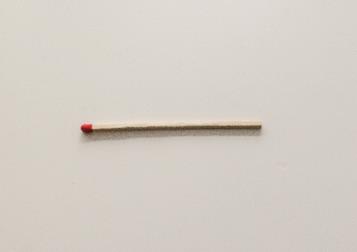 Allumette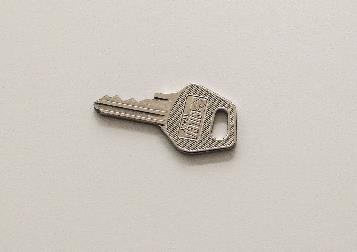 Clé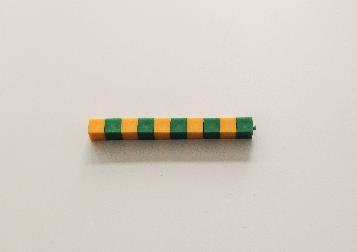 Barre de multicubes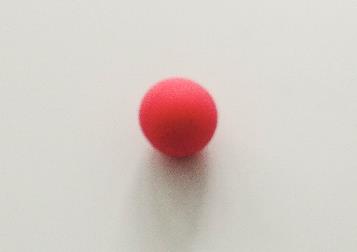 Balle en mousseGroupe 1Bougie (petite)Boule sagex (grosse)Cochonnet (= boule de buis)Pomme de terreBalle de golfBille de verre (petite)GommeCapsule de yaourtAllumette…FlotteFlotteFlotteCouleCouleCouleCouleFlotteFlotteGroupe 2Boule Sagex (petite)Cochonnet (=boule de buis)Pomme de terreBalle de golfEtoile en plexiglas (grosse)Cuillère en métalBille de verre (grosse)Capsule de yaourtPetite balle en mousse…FlotteFlotteCouleCouleCouleCouleCouleFlotteFlotteGroupe 3Bougie (petite)Etoile en bois (petite)Etoile en bois (grosse)GommeRondelle en bois (petite)Cuillère plastique mou (blanche)Jeton rougeBille d'argile (de terre)Balle de golf ….FlotteFlotteFlotteCouleFlotteFlotteCouleFlotteCouleGroupe 4Bille argile (de terre)Bouchon de liègeCuillère en métalRondelle de bois (petite)Etoile en bois (grosse)Jeton rougeBracelet en plastiqueBouchon en plastiquePetite balle en mousseFlotteFlotteFlotteCouleFlotteFlotteCouleFlotteFlotteGroupe 5Boule sagex (grosse)Pomme de terreCochonnet (= boule de buis)Pièce de monnaieBille d'argile (= de terre)Jeton (rouge)Bouchon en plastiqueBarre de multicubesClé…FlotteCouleFlotteCouleCouleFlotteCouleFlotteCouleGroupe 6 Cuillère plastique mouGommeCochonnet (= boule de buis)Pièce de monnaieEtoile en bois (petite)Bracelet en plastiqueAllumetteBarre de multicubesClé…FlotteCouleFlotteCouleCouleCouleFlotteFlotteCouleGrande 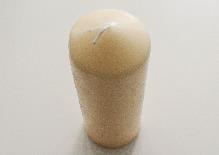 bougie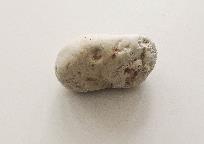 Caillou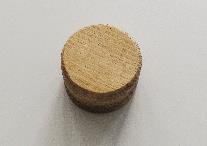 Grande rondelle de bois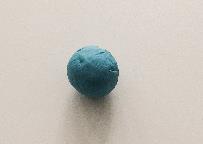 Boule de pâte à modeler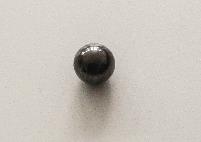 Bille de plomb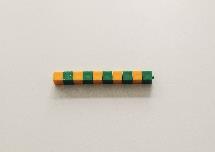 Barre de multicubes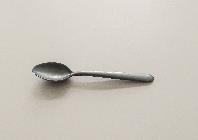 Cuillère plastique durPrénoms : ……………….                              Date :SCIENCES DE LA NATURE : les objets du plus lourd au plus léger                          Prénoms : ……………….                              Date :SCIENCES DE LA NATURE : les objets du plus lourd au plus léger                          Prénoms : ……………….                              Date :
SCIENCES DE LA NATURE : les objets du plus lourd au plus léger                          Grande 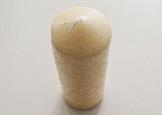 bougieCaillou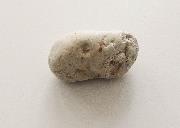 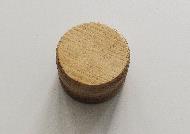 Grande rondelle de bois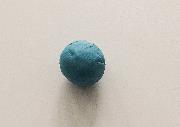 Boule de pâte à modeler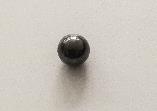 Bille de plombBarre de multicubesCuillère plastique durPrévisionTest dans l’eau